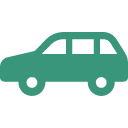 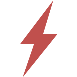 培われた知識・ご経験を活かし、下記のレッカー事業者との対応をご担当いただける方を募集します。培われた知識・ご経験を活かし、下記のレッカー事業者との対応をご担当いただける方を募集します。培われた知識・ご経験を活かし、下記のレッカー事業者との対応をご担当いただける方を募集します。培われた知識・ご経験を活かし、下記のレッカー事業者との対応をご担当いただける方を募集します。レッカー出動事業者からの作業料金協定受付判断業務をお任せします。車両事故発生時等に現場急行したレッカー業者からの照会対応・受付業務をご担当いただきます。業者申し出の作業内容・料金の確認、照合　協定した作業料金のシステムへの入力等・基準料金表にない項目について内容を点検し、料金協定を行います。・作業内容・範囲・料金判断や内容の入力業務などには、研修・教育体制や社員のバックアップが充実していますので安心です。・専用システムへの入力は、単純な文字入力ができればOK！株式会社　安心ダイヤル（MS&ADホールディングス）〒359-1123　埼玉県所沢市日吉町10-21（リ・クリエ所沢B館）★西武池袋線/新宿線　所沢駅　徒歩３分レッカー出動事業者からの作業料金協定受付判断業務をお任せします。車両事故発生時等に現場急行したレッカー業者からの照会対応・受付業務をご担当いただきます。業者申し出の作業内容・料金の確認、照合　協定した作業料金のシステムへの入力等・基準料金表にない項目について内容を点検し、料金協定を行います。・作業内容・範囲・料金判断や内容の入力業務などには、研修・教育体制や社員のバックアップが充実していますので安心です。・専用システムへの入力は、単純な文字入力ができればOK！株式会社　安心ダイヤル（MS&ADホールディングス）〒359-1123　埼玉県所沢市日吉町10-21（リ・クリエ所沢B館）★西武池袋線/新宿線　所沢駅　徒歩３分●就労形態当社派遣による就労、当初1か月契約、その後原則3か月更新●就業日平日週5日●休　日土・日・祝・年末年始（12/31～1/3）●就業時間　　9:00～17:00（応相談）●給与フルタイム勤務（社保加入）の場合時給（原則1,410円）＋通勤交通費（但し15,000円/月限度）●年齢　　不問(6０歳代歓迎)●条件　　PC操作必須、自動車損サ経験者、自動車に関する知識の豊富な方歓迎ＭＳ＆ＡＤスタッフサービスにあらかじめご登録のうえ、派遣・就労いただきます。	●就労形態当社派遣による就労、当初1か月契約、その後原則3か月更新●就業日平日週5日●休　日土・日・祝・年末年始（12/31～1/3）●就業時間　　9:00～17:00（応相談）●給与フルタイム勤務（社保加入）の場合時給（原則1,410円）＋通勤交通費（但し15,000円/月限度）●年齢　　不問(6０歳代歓迎)●条件　　PC操作必須、自動車損サ経験者、自動車に関する知識の豊富な方歓迎ＭＳ＆ＡＤスタッフサービスにあらかじめご登録のうえ、派遣・就労いただきます。	★ご興味・ご関心のある方は、下記までぜひご連絡ください。★ご興味・ご関心のある方は、下記までぜひご連絡ください。★ご興味・ご関心のある方は、下記までぜひご連絡ください。（他にも、災害対策室でのサポート　業務が随時発生しています）ＭＳ＆ＡＤスタッフサービス株式会社グループ営業部 千代田区神田猿楽町2-7-8住友水道橋ビル6Fmsadss-honsha-hp@ ms-ad-staffing.jp0120-033-541(9:00～17:00)0120-033-541(9:00～17:00)0120-033-541(9:00～17:00)